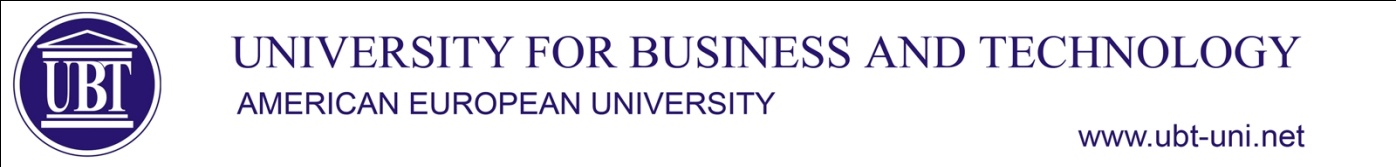 …………………………………………………………………………………………………………………………………………………………SyllabusBSc Media and CommunicationSubjectEuropean civilizationEuropean civilizationEuropean civilizationEuropean civilizationSubjectTypeSemesterECTSCodeSubjectOBLIGATIVE (O)5390EUC355Course Lecturer  Ilir Zylfiu  Ilir Zylfiu  Ilir Zylfiu  Ilir ZylfiuCourse AssistantCourse TutorAims and ObjectivesThe course European Civilization focuses on history, on the understanding of civilization, on industrial development, on systems of government and above all on contemporary European civilization. It deals with all periods of the development of European civilization, with a focus on contemporary European civilization.The student should be introduced to the interweaving of civilizations, types of civilizations, the influences of civilization, etc. The main focus will be on European civilization, governance systems in Europe and topics related to Albanian civilization.The course European Civilization focuses on history, on the understanding of civilization, on industrial development, on systems of government and above all on contemporary European civilization. It deals with all periods of the development of European civilization, with a focus on contemporary European civilization.The student should be introduced to the interweaving of civilizations, types of civilizations, the influences of civilization, etc. The main focus will be on European civilization, governance systems in Europe and topics related to Albanian civilization.The course European Civilization focuses on history, on the understanding of civilization, on industrial development, on systems of government and above all on contemporary European civilization. It deals with all periods of the development of European civilization, with a focus on contemporary European civilization.The student should be introduced to the interweaving of civilizations, types of civilizations, the influences of civilization, etc. The main focus will be on European civilization, governance systems in Europe and topics related to Albanian civilization.The course European Civilization focuses on history, on the understanding of civilization, on industrial development, on systems of government and above all on contemporary European civilization. It deals with all periods of the development of European civilization, with a focus on contemporary European civilization.The student should be introduced to the interweaving of civilizations, types of civilizations, the influences of civilization, etc. The main focus will be on European civilization, governance systems in Europe and topics related to Albanian civilization.Learning OutcomesThe course aims, through lectures that will be held during the semester, students will be able, to maintain the continuity of knowledge which occurred in Europe. So that students get acquainted with the past and the latest European developments.Students at the end of the lectures will learn about European civilization, Albanian, will be able to interpret the governing systems in Europe, will develop critical thinking.The course aims, through lectures that will be held during the semester, students will be able, to maintain the continuity of knowledge which occurred in Europe. So that students get acquainted with the past and the latest European developments.Students at the end of the lectures will learn about European civilization, Albanian, will be able to interpret the governing systems in Europe, will develop critical thinking.The course aims, through lectures that will be held during the semester, students will be able, to maintain the continuity of knowledge which occurred in Europe. So that students get acquainted with the past and the latest European developments.Students at the end of the lectures will learn about European civilization, Albanian, will be able to interpret the governing systems in Europe, will develop critical thinking.The course aims, through lectures that will be held during the semester, students will be able, to maintain the continuity of knowledge which occurred in Europe. So that students get acquainted with the past and the latest European developments.Students at the end of the lectures will learn about European civilization, Albanian, will be able to interpret the governing systems in Europe, will develop critical thinking.Course ContentWeekCourse ContentTalk about syllabus, literature. In the history of civilizationTalk about syllabus, literature. In the history of civilizationTalk about syllabus, literature. In the history of civilization1Course ContentCivilization universes. Ancient European civilization and the struggle for space and freedom.for space and freedom in the Middle AgesCivilization universes. Ancient European civilization and the struggle for space and freedom.for space and freedom in the Middle AgesCivilization universes. Ancient European civilization and the struggle for space and freedom.for space and freedom in the Middle Ages2Course ContentEuropean civilization in modern times - Christianity, Humanism with focus - European industrializationEuropean civilization in modern times - Christianity, Humanism with focus - European industrializationEuropean civilization in modern times - Christianity, Humanism with focus - European industrialization3Course ContentAbsolutism - Constitutionalism in EuropeAbsolutism - Constitutionalism in EuropeAbsolutism - Constitutionalism in Europe4Course ContentWest - the homeland of conceptual platformsWest - the homeland of conceptual platformsWest - the homeland of conceptual platforms5Course ContentRepresentative governance and liberalismRepresentative governance and liberalismRepresentative governance and liberalism6Course ContentSeminarSeminarSeminar7Course ContentTotalitarianism - the great crack of contemporary civilizationTotalitarianism - the great crack of contemporary civilizationTotalitarianism - the great crack of contemporary civilization8Course ContentEuropean unionEuropean unionEuropean union9Course ContentGlobalizationGlobalizationGlobalization10Course ContentClash of Civilizations - discussionClash of Civilizations - discussionClash of Civilizations - discussion11Course ContentCase studies on Civilization - the case of Albanians.Case studies on Civilization - the case of Albanians.Case studies on Civilization - the case of Albanians.12Course ContentGovernance systems in Europe - discussionGovernance systems in Europe - discussionGovernance systems in Europe - discussion13Course ContentPresentation of seminar papersPresentation of seminar papersPresentation of seminar papers14Course ContentTeaching/Learning MethodsTeaching/Learning ActivityTeaching/Learning ActivityTeaching/Learning ActivityWeight (%)Teaching/Learning MethodsLecturesLecturesLectures60%Teaching/Learning MethodsSeminarsSeminarsSeminars30%Teaching/Learning MethodsLaboratoryLaboratoryLaboratoryTeaching/Learning MethodsCase studiesCase studiesCase studies10%Teaching/Learning MethodsRole playRole playRole playTeaching/Learning MethodsProblem-based learningProblem-based learningProblem-based learningTeaching/Learning MethodsStudy visitsStudy visitsStudy visitsTeaching/Learning MethodsWork placementWork placementWork placementAssessment MethodsAssessment ActivityNumberWeekWeight (%)Assessment MethodsQuiz41, 3, 5,910%Assessment MethodsProject Group30Assessment MethodsMid-term examinationAssessment MethodsFinal Examination60Assessment MethodsAssessment MethodsAssessment MethodsCourse resourcesResourcesResourcesResourcesNumberCourse resourcesKlase (e.g)Klase (e.g)Klase (e.g)1Course resourcesLaborator (e.g)Laborator (e.g)Laborator (e.g)1Course resourcesMoodleMoodleMoodle1Course resourcesCourse resourcesProjectorProjectorProjector1Course resourcesECTS WorkloadActivityActivityWeekly hrsTotal workloadECTS WorkloadLectureLecture230ECTS WorkloadSeminarsSeminars230ECTS WorkloadLaboratoryLaboratoryECTS WorkloadPractice in the industryPractice in the industryECTS WorkloadIndependent TeachingIndependent Teaching115ECTS WorkloadExamExamLiterature/References	Fernand Braudel, Grammar of Civilizations, Tirana 2015.    Fernand Braudel, History of Civilizacion, Nju Jork, 1994.    Samuel P. Huntington, Clash of Civilizations 2004.    Kristo Frashëri, history and civilization albanian. Tirana, 2008.	Fernand Braudel, Grammar of Civilizations, Tirana 2015.    Fernand Braudel, History of Civilizacion, Nju Jork, 1994.    Samuel P. Huntington, Clash of Civilizations 2004.    Kristo Frashëri, history and civilization albanian. Tirana, 2008.	Fernand Braudel, Grammar of Civilizations, Tirana 2015.    Fernand Braudel, History of Civilizacion, Nju Jork, 1994.    Samuel P. Huntington, Clash of Civilizations 2004.    Kristo Frashëri, history and civilization albanian. Tirana, 2008.	Fernand Braudel, Grammar of Civilizations, Tirana 2015.    Fernand Braudel, History of Civilizacion, Nju Jork, 1994.    Samuel P. Huntington, Clash of Civilizations 2004.    Kristo Frashëri, history and civilization albanian. Tirana, 2008.Contactilir.zylfiu@ubt-uni.net,  zylfiu_i@hotmail.comilir.zylfiu@ubt-uni.net,  zylfiu_i@hotmail.comilir.zylfiu@ubt-uni.net,  zylfiu_i@hotmail.comilir.zylfiu@ubt-uni.net,  zylfiu_i@hotmail.com